В Азербайджане полиция вторглась на собрание евангельской домашней церкви28 февраля 2018В воскресенье 28 января полиция вторглась на собрание евангельской домашней церкви в городе Гянджа, Азербайджан. Теперь общине грозит штраф за проведение собрания без соответствующей регистрации.Один из членов церкви рассказал Форуму 18: “Вторжение произошло во время богослужения, офицеры сняли на видеокамеры и записали личные данные всех присутствующих, в том числе детей”.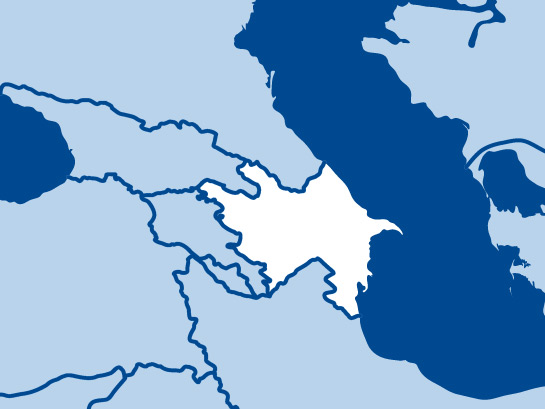 На собрании присутствовало около 100 верующих, в том числе 40 детей. 45-летнего хозяина дома полиция задержала и передала его данные в Государственный комитет по работе с религиозными организациями. Полиция также связалась с школами, где учатся дети, присутствовавшие на собрании.Теперь членам общины грозит штраф в размере 1500 манат (около $890) – это средняя заработная плата почти за три месяца.

Когда-то Азербайджан был христианским регионом, но теперь здесь 96% мусульман. Правительство отдает предпочтение “традиционным” религиям, таким как ислам и православие, в то время как другие христианские деноминации активно притесняются.Закон о религии в этой стране, впервые принятый после обретения независимости в 1992 году, изменялся несколько раз. Все церкви должны регистрироваться в государственных органах, но зачастую это очень длительный и сложный процесс,  оканчивающийся отказом. А из-за частых изменений в законодательстве многим церквям приходится перерегистрироваться по несколько раз.